       Егерме етенсе  сакырылышы                                Тридцать седьмое заседание       Утыз етенсе ултырышы                                         Двадцать седьмого созыва            KАРАР                                                                         РЕШЕНИЕ                                                  «04»       декабрь    2018 й.                     №  213                «04»   декабря      2018 г.О внесении изменений в Порядок оформления прав пользования муниципальным имуществом сельского поселения Матвеевский сельсовет муниципального района Кушнаренковский район Республики Башкортостан и Методику определения годовой арендной платы за пользование муниципальным имуществом сельского поселения Матвеевский сельсовет муниципального района Кушнаренковский район Республики Башкортостан, утвержденные решением Совета сельского поселения Матвеевский сельсовет муниципального района Кушнаренковский район Республики Башкортостан от 19 декабря 2014г. № 198 «Об утверждении порядка оформления прав пользования муниципальным имуществом сельского поселения Матвеевский сельсовет муниципального района Кушнаренковский район Республики Башкортостан и Методики определения годовой арендной платы за пользование муниципальным имуществом сельского поселения Матвеевский сельсовет муниципального района Кушнаренковский район Республики Башкортостан».          В соответствии с постановлением Правительства Республики Башкортостан от 05.09.2018 года № 426 «О внесении изменений в постановление Правительства Республики Башкортостан от 29 декабря 2007года № 403 «О порядке оформления прав пользования государственным  имуществом Республики Башкортостан и об определении годовой арендной платы за пользование государственным имуществом Республики Башкортостан», Совет сельского поселения Матвеевский сельсовет муниципального района Кушнаренковский район Республики Башкортостан РЕШИЛ:       1. Утвердить прилагаемые изменения, вносимые в:        Порядок оформления прав пользования муниципальным имуществом сельского поселения Матвеевский сельсовет муниципального района Кушнаренковский район Республики Башкортостан,        Методику определения годовой арендной платы за пользование муниципальным имуществом сельского поселения Матвеевский сельсовет муниципального района Кушнаренковский район Республики Башкортостан.       2.Настоящее решение вступает в силу с даты официального принятия.       3. Контроль за выполнением настоящего решения возложить на постоянно действующую комиссию Совета по бюджету, налогам и вопросам собственностиГлава сельского поселения                                                                      О.А.Печёнкина  ИЗМЕНЕНИЯ, вносимые в Порядок оформления прав пользования муниципальным имуществом муниципального района Кушнаренковский район Республики Башкортостан и Методику  определении годовой арендной платы за пользование муниципальным имуществом муниципального района Республики Башкортостан, утвержденные решением Совета муниципального района Кушнаренковский район Республики Башкортостан от 16 декабря 2014г. № 192 «О внесении изменений в решение Совета муниципального района Кушнаренковский район от 26 февраля 2008г. № 367 «Об утверждении типовых форм документов по оформлению прав пользования муниципальным имуществом муниципального района Кушнаренковский район, учетных форм и рекомендаций по ведению Реестра муниципального имущества муниципального района Кушнаренковский район и оформлению документов для внесения муниципального имущества в Реестр муниципального имущества муниципального района Кушнаренковский район1Республики Башкортостан»   Утверждены                                                                        Решением Совета                                                                            сельского поселения                                                                                 Матвеевский сельсовет                                                                                  муниципального района                                                                             Кушнаренковский район                                                                                                                                                                                                                                    от 04 декабря 2018г. № 213ИЗМЕНЕНИЯвносимые в Порядок оформления прав пользования муниципальным имуществом сельского поселения Матвеевский сельсовет муниципального района Кушнаренковский район Республики Башкортостан и Методику  определении годовой арендной платы за пользование муниципальным имуществом сельского поселения Матвеевский сельсовет муниципального района Кушнаренковский район Республики Башкортостан, утвержденные решением Совета сельского поселения Матвеевский сельсовет муниципального района Кушнаренковский район Республики Башкортостан от 19 декабря 2014г. № 198 «Об утверждении порядка оформления прав пользования муниципальным имуществом сельского поселения Матвеевский сельсовет муниципального района Кушнаренковский район Республики Башкортостан и Методики определения годовой арендной платы за пользование муниципальным имуществом сельского поселения Матвеевский сельсовет муниципального района Кушнаренковский район Республики Башкортостан».            1) В Порядке оформления прав пользования муниципальным имуществом  сельского поселения Матвеевский сельсовет муниципального района Кушнаренковский район Республики Башкортостан, утвержденном указанным решением:а) пункт 3.4.2 изложить в следующей редакции:«3.4.2. Рассмотрение заявления о передаче без проведения торгов государственного имущества в пользование производится в срок до одного месяца.Заявителю отказывается в передаче муниципального имущества без проведения торгов в пользование при наличии следующих оснований:имеется установленное законодательством ограничение по управлению и распоряжению данным объектом муниципального имущества;муниципальное имущество передано иным юридическим либо физическим лицам в пользование в порядке, установленном законодательством и настоящим Порядком;имеются неразрешенные судебные споры по поводу указанного в заявлении государственного имущества;заявителем не выполнены условия ранее заключенных договоров о передаче ему в пользование другого муниципального имущества в течение трех и более месяцев подряд;имеются факты расторжения с заявителем договоров о передаче ему в пользование другого муниципального имущества из-за нарушения заявителем условий данных договоров;проводится ликвидация заявителя – юридического лица, или арбитражным судом принято решение о признании заявителя банкротом и об открытии конкурсного производства;приостановлена деятельность заявителя в порядке, предусмотренном Кодексом Российской Федерации об административных правонарушениях;заявителем предоставлены заведомо ложные сведения, содержащиеся в представленных документах.При отказе в передаче муниципального имущества в пользование заявителю направляется письменное мотивированное уведомление в срок до одного месяца с момента регистрации заявления.»;б) пункт 3.11 исключить;в) пункт 3.12 изложить в следующей редакции:«3.12. При передаче в пользование муниципального имущества, являющегося памятником истории, культуры и архитектуры, пользователем муниципального имущества дополнительно оформляется охранное обязательство с органом охраны объектов культурного наследия Республики Башкортостан в соответствии со статьей 47.6Федерального закона от 25 июня 2002 года № 73-ФЗ "Об объектах культурного наследия (памятниках истории и культуры) народов Российской Федерации".»;г) пункт 3.13изложить в следующей редакции:	«3.13. Передача в аренду (субаренду) третьим лицам муниципального имущества, находящегося в пользовании, возможна с согласия собственника в порядке, установленном законодательством Российской Федерации о защите конкуренции.	Размер общей площади передаваемого третьим лицам без проведения торгов арендуемого имущества должен составлять не более чем двадцать квадратных метров и не превышать десяти процентов площади соответствующего помещения, здания, строения или сооружения.	Срок действия указанных договоров аренды (субаренды) муниципального имущества с третьими лицами не может превышать срока действия основных договоров.»;д) пункты 3.12-3.15 считать пунктами 3.11-3.14;           е) пункт 4.6 изложить в следующей редакции:	«4.6. Для оформления договора доверительного управления муниципальным имуществом сельского поселения Матвеевский сельсовет муниципального района Кушнаренковский район представляются заявление и следующие документы или их копии:	а) для коммерческих (некоммерческих) организаций – копии учредительных документов со всеми изменениями и дополнениями на дату подачи заявки, заверенные в порядке, установленном законодательством Российской Федерации;	б) для индивидуального предпринимателя – документы, удостоверяющие личность;	в) выписка из Единого государственного реестра юридических лиц или нотариально заверенная копия такой выписки, полученная не ранее чем за шесть месяцев до даты обращения, – для юридических лиц; выписка из Единого государственного реестра индивидуальных предпринимателей или нотариально заверенная копия такой выписки, полученная не ранее чем за шесть месяцев до даты обращения, – для индивидуальных предпринимателей; надлежащим образом заверенный перевод на русский язык документов о государственной регистрации юридического лица или физического лица в качестве индивидуального предпринимателя в соответствии с законодательством соответствующего государства, полученный не ранее чем за шесть месяцев до даты обращения, – для иностранных лиц;	г) документ, подтверждающий полномочия лица на осуществление действий от имени заявителя – юридического лица (копия решения о назначении или об избрании либо приказа о назначении физического лица на должность, в соответствии с которым такое физическое лицо обладает правом действовать от имени заявителя без доверенности (далее – руководитель)); в случае, если от имени заявителя действует иное лицо, – также доверенность на осуществление действий от имени заявителя, заверенная печатью заявителя (при наличии) и подписанная его руководителем или уполномоченным этим руководителем лицом, либо нотариально заверенная копия такой доверенности (для юридических лиц); в случае, если указанная доверенность подписана лицом, уполномоченным руководителем заявителя, – также документ, подтверждающий полномочия такого лица;	д) решение об одобрении или о совершении крупной сделки либо копия такого решения – в случае, если требование о необходимости наличия такого решения для совершения крупной сделки установлено законодательством Российской Федерации, учредительными документами юридического лица и для заявителя заключение договора или обеспечение его исполнения являются крупной сделкой;	е) заявление об отсутствии решения о ликвидации заявителя – юридического лица, об отсутствии решения арбитражного суда о признании заявителя – юридического лица, индивидуального предпринимателя банкротом и об открытии конкурсного производства, об отсутствии решения о приостановлении деятельности заявителя в порядке, предусмотренном Кодексом Российской Федерации об административных правонарушениях;	ж) перечень муниципального имущества сельского поселения Матвеевский сельсовет муниципального района Кушнаренковский район Республики Башкортостан, предполагаемого к передаче в доверительное управление;	з) утвержденная предприятием технического учета и инвентаризации техническая документация всех объектов недвижимости, включенных в перечень (в случае, если передаваемое на момент оформления договора имущество находится в пользовании заявителя);	и) опись представляемых документов.Указанные документы представляются заявителем самостоятельно.	ж) пункт 5.6 изложить в следующей редакции:	«5.6. Для оформления договора безвозмездного пользования муниципальным имуществом сельского поселения Матвеевский сельсовет муниципального района Кушнаренковский район представляются заявление и следующие документы или их копии:	а) для организаций – копии учредительных документов со всеми изменениями и дополнениями на дату подачи заявки, заверенные в порядке, установленном законодательством Российской Федерации;	б) для индивидуального предпринимателя – документы, удостоверяющие личность;	в) выписка из Единого государственного реестра юридических лиц или нотариально заверенная копия такой выписки, полученная не ранее чем за шесть месяцев до даты обращения, – для юридических лиц; выписка из Единого государственного реестра индивидуальных предпринимателей или нотариально заверенная копия такой выписки, полученная не ранее чем за шесть месяцев до даты обращения, – для индивидуальных предпринимателей; надлежащим образом заверенный перевод на русский язык документов о государственной регистрации юридического лица или физического лица в качестве индивидуального предпринимателя в соответствии с законодательством соответствующего государства, полученный не ранее чем за шесть месяцев до даты обращения, – для иностранных лиц;	г) документ, подтверждающий полномочия лица на осуществление действий от имени заявителя – юридического лица (копия решения о назначении или об избрании либо приказа о назначении физического лица на должность, в соответствии с которым такое физическое лицо обладает правом действовать от имени заявителя без доверенности (далее – руководитель)); в случае, если от имени заявителя действует иное лицо, – также доверенность на осуществление действий от имени заявителя, заверенная печатью заявителя (при наличии) и подписанная его руководителем или уполномоченным этим руководителем лицом, либо нотариально заверенная копия такой доверенности (для юридических лиц); в случае, если указанная доверенность подписана лицом, уполномоченным руководителем заявителя, – также документ, подтверждающий полномочия такого лица;	д) решение об одобрении или о совершении крупной сделки либо копия такого решения – в случае, если требование о необходимости наличия такого решения для совершения крупной сделки установлено законодательством Российской Федерации, учредительными документами юридического лица и для заявителя заключение договора или обеспечение его исполнения являются крупной сделкой;	е) заявление об отсутствии решения о ликвидации заявителя – юридического лица, об отсутствии решения арбитражного суда о признании заявителя– юридического лица, индивидуального предпринимателя банкротом и об открытии конкурсного производства, об отсутствии решения о приостановлении деятельности заявителя в порядке, предусмотренном Кодексом Российской Федерации об административных правонарушениях;	ж) перечень муниципального имущества сельского поселения Матвеевский сельсовет муниципального района Кушнаренковский район Республики Башкортостан, предполагаемого к передаче в безвозмездное пользование;	з) утвержденная предприятием технического учета и инвентаризации техническая документация всех объектов недвижимости, включенных в перечень (в случае, если передаваемое на момент оформления договора имущество находится в пользовании заявителя);	з) опись представляемых документов.Указанные документы представляются заявителем самостоятельно.	и) пункт 6.4 изложить в следующей редакции:	«6.4. Для оформления договора аренды муниципального имущества сельского поселения Матвеевский сельсовет муниципального района Кушнаренковский район без права выкупа представляются заявление и следующие документы или их копии:		а) для коммерческих (некоммерческих) организаций – копии учредительных документов со всеми изменениями и дополнениями на дату подачи заявки, заверенные в порядке, установленном законодательством Российской Федерации;	б) для индивидуального предпринимателя – документы, удостоверяющие личность;	в) выписка из Единого государственного реестра юридических лиц или нотариально заверенная копия такой выписки, полученная не ранее чем за шесть месяцев до даты обращения, – для юридических лиц; выписка из Единого государственного реестра индивидуальных предпринимателей или нотариально заверенная копия такой выписки, полученная не ранее чем за шесть месяцев до даты обращения, – для индивидуальных предпринимателей; надлежащим образом заверенный перевод на русский язык документов о государственной регистрации юридического лица или физического лица в качестве индивидуального предпринимателя в соответствии с законодательством соответствующего государства, полученный не ранее чем за шесть месяцев до даты обращения, – для иностранных лиц;	г) документ, подтверждающий полномочия лица на осуществление действий от имени заявителя – юридического лица (копия решения о назначении или об избрании либо приказа о назначении физического лица на должность, в соответствии с которым такое физическое лицо обладает правом действовать от имени заявителя без доверенности (далее – руководитель)); в случае, если от имени заявителя действует иное лицо, – также доверенность на осуществление действий от имени заявителя, заверенная печатью заявителя (при наличии) и подписанная его руководителем или уполномоченным этим руководителем лицом, либо нотариально заверенная копия такой доверенности (для юридических лиц); в случае, если указанная доверенность подписана лицом, уполномоченным руководителем заявителя, – также документ, подтверждающий полномочия такого лица;	д) решение об одобрении или о совершении крупной сделки либо копия такого решения – в случае, если требование о необходимости наличия такого решения для совершения крупной сделки установлено законодательством Российской Федерации, учредительными документами юридического лица и для заявителя заключение договора или обеспечение его исполнения являются крупной сделкой;	е) заявление об отсутствии решения о ликвидации заявителя – юридического лица, об отсутствии решения арбитражного суда о признании заявителя – юридического лица, индивидуального предпринимателя банкротом и об открытии конкурсного производства, об отсутствии решения о приостановлении деятельности заявителя в порядке, предусмотренном Кодексом Российской Федерации об административных правонарушениях;	ж) перечень муниципального имущества сельского поселения Матвеевский сельсовет муниципального района Кушнаренковский район Республики Башкортостан, предполагаемого к передаче в аренду;	з) утвержденная предприятием технического учета и инвентаризации техническая документация всех объектов недвижимости, включенных в перечень (в случае, если передаваемое на момент оформления договора имущество находится в пользовании заявителя);	и) опись представляемых документов.Указанные документы представляются заявителем самостоятельно.	к) пункт 7.1 изложить в следующей редакции:	«7.1. Арендатор по согласованию с КУС Минземимущества РБ по Кушнаренковскому району и юридическим лицом, в ведении (на балансе) которого находится государственное имущество, может передать третьим лицам в субаренду арендуемое им имущество без проведения торгов в соответствии с законодательством, настоящим Порядком и договором аренды.»;к) пункт 7.5 изложить в следующей редакции:«7.5. Передача в субаренду третьим лицам арендуемого муниципального имущества сельского поселения Матвеевский сельсовет муниципального района Кушнаренковский район без проведения торгов возможна лицом, которому права владения и (или) пользования в отношении муниципального имущества предоставлены в следующих случаях: по результатам проведения торгов; если такие торги признаны несостоявшимися;	на основании муниципального контракта или на основании пункта 1 части 1 статьи 17.1 Федерального закона "О защите конкуренции".»;2) в пункте 2.1 Методики определения годовой арендной платы за пользование муниципальным имуществом сельского поселения Матвеевский сельсовет муниципального района Кушнаренковский район Республики Башкортостан, утвержденной указанным постановлением:а) подпункт «и» изложить в следующей редакции:«и) К2=0,07 при использовании объектов муниципального нежилого фонда: некоммерческими организациями, осуществляющими патриотическое воспитание граждан, оказывающими содействие органам государственной власти в реализации молодежной политики;	общественными объединениями пожарной охраны, созданными по инициативе физических и юридических лиц для участия в профилактике и тушении пожаров и проведении аварийно-спасательных работ;	объединениями муниципальных образований Республики Башкортостан, созданными в форме ассоциаций;»;	б)подпункт «л»дополнить абзацем двадцать третьим следующего содержания:	«субъектами малого и среднего предпринимательства в части аренды неиспользуемого муниципального имущества, входящего в перечень свободных площадей и незагруженных мощностей предприятий и организаций государственного и муниципального сектора, предлагаемых для передачи в аренду (лизинг) субъектам малого предпринимательства на момент обращения, в течение первых двух лет (за исключением объектов, закрепленных на праве хозяйственного ведения за муниципальными унитарными предприятиями);»;	в) абзацы сто девятнадцатый и сто двадцатый заменить абзацем следующего содержания:«К4 – коэффициент использования мест общего пользования арендуемого объекта государственного нежилого фонда (устанавливается равным 1,2);».    Управляющий делами                                                                          О.Н.ЮрьеваБашkортостан  РеспубликаһыКушнаренко районы муниципаль районыныңматвеев ауыл советы ауыл билӘмӘһе cоветы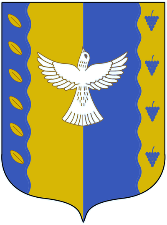 совет сельского поселенияМатвеевский  сельсовет муниципального района Кушнаренковский районреспублики башкортостан